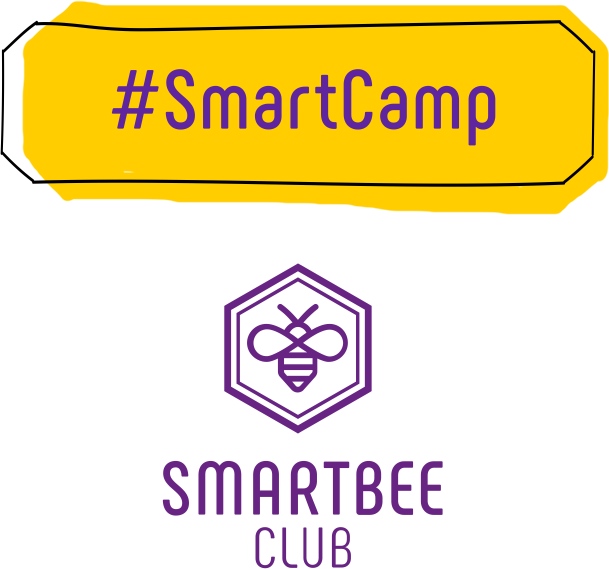 Harmonogram zajęć #SmartCampBiofizycznyzajęcia nr 1 – 2.04.2022 r.Zestaw Superwzrok. Wprowadzenie do zagadnienia mikroorganizmów. Dodatkowy eksperyment w technologii AR. Chcesz dowiedzieć się co żyje na Twojej skórze? Aby to sprawdzić, nie potrzebujesz wcale mikroskopu! Prawdziwy naukowiec potrafi zrobić to na kilka różnych sposobów. Jednym z nich jest doświadczenie z szalką Petriego. Młody naukowcu, do dzieła!zajęcia nr 2 – 9.04.2022 r.Zestaw Superwzrok. Wprowadzenie do zagadnienia optyki - luneta Człowiek zawsze chciał widzieć więcej, móc patrzeć dalej i dokładniej. Dzięki tej potrzebie, w końcu zaczął odkrywać i konstruować przyrządy, które mu w tym pomogły. W taki sposób powstała pierwsza luneta Co powiesz na własny przyrząd optyczny do obserwacji gwiazd? W tym eksperymencie zamienisz się w prawdziwego konstruktora i zbudujesz lunetę Galileusza! Zobacz, że to wcale nie jest takie trudne. zajęcia nr 3 – 16.04.2022 r. Zesta Superwzrok. Projekt tygodniowy. Projekt do samodzielnego wykonania na podstawie wcześniejszych zajęć.zajęcia nr 4 – 23.04.2022 r.Zestaw Superwzrok.  Iluzje optyczne. Czy, aby na pewno wszystko co widzisz jest prawdziwe? Co gdyby istniały takie figury i kształty, które się poruszają, a tak naprawdę są narysowane na kartce? W tym eksperymencie zabieramy Cię do świata iluzji! To jak? Dasz oszukać swój wzrok?zajęcia nr 5 – 30.04.2022 r.Zestaw Genetyka. Wprowadzenie do zagadnienia. Izolacja DNA z truskawki. Dodatkowy eksperyment w technologii AR. W tym eksperymencie przekonasz się, że do zobaczenia nici DNA nie zawsze potrzebny jest mikroskop! Młody naukowcu, za chwilę na własne oczy ujrzysz DNA truskawki.zajęcia nr 6 – 7.05.2022 r.Zestaw Genetyka. Szachownica Punneta. Dodatkowy eksperyment w technologii AR. W tym eksperymencie dowiesz się na czym polega dziedziczenie cech u organizmów, czyli przekazywanie genów. Od czego zależy kolor kwiatka i kolor oczu? Sprawdź to na szachownicy Punnetta! Następnie rozwiążecie trudniejszą krzyżówkę genetyczną.zajęcia nr 7 – 14.05.2022 r.Zestaw Genetyka. Projekt tygodniowy.Projekt do samodzielnego wykonania na podstawie wcześniejszych zajęć.zajęcia nr 8 – 21.05.2022 r.Zestaw Genetyka. Badanie odcisków palców. W tym eksperymencie zamienisz się w prawdziwego detektywa! Zbierzesz i porównasz odciski palców dzięki przygotowanej własnoręcznie substancji. zajęcia nr 9 – 28.05.2022 r.Zestaw Mechanika. Wprowadzenie do zagadnienia. Dźwig pneumatyczny.W tym eksperymencie zbudujesz dźwig, który napędzany jest pneumatycznie. Uzbrój się w cierpliwość, skupienie, a przede wszystkim nastaw na dobrą zabawę! zajęcia nr 10 – 4.06.2022 r.Zestaw Mechanika. Samochód napędzany grawitacją, równia pochyła.W tym eksperymencie zaobserwujesz jak działa druga zasada dynamiki Newtona. Zbuduj układ elementów, dzięki któremu zobaczysz jak działa druga zasada dynamiki Newtona zajęcia nr 11 – 11.06.2022 r.Zestaw Mechanika. Projekt tygodniowy.Projekt do samodzielnego wykonania na podstawie wcześniejszych zajęć.zajęcia nr 12 – 18.06.2022 r.Zestaw Mechanika. Kulki Newtona. Dodatkowy eksperyment w AR. W tym eksperymencie zaobserwujesz zasadę zachowania pędu podczas zderzania kulek Newtona.Zapraszamy do odkrywania świata nauki ze SmartBee Club!